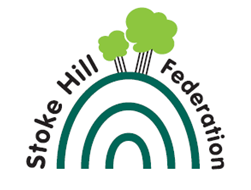 Year 1 Knowledge OrganiserYear 1 Knowledge OrganiserYear 1 Knowledge OrganiserYear 1 Knowledge OrganiserSubject: Science, identify and describe the basic structure of treesSubject: Science, identify and describe the basic structure of treesSubject: Science, identify and describe the basic structure of treesTerm: Autumn Term 2021National CurriculumNational CurriculumVocabularyDefinitionsResearch OpportunitiesIn science we will:Identify and name a variety of common deciduous and evergreen trees.  Identify and describe the basic structure of trees. In science we will:Identify and name a variety of common deciduous and evergreen trees.  Identify and describe the basic structure of trees. rootsthe part of the plant that grows undergroundResearch trees in your local areaCan you find an oak, a willow and a beech tree in your local area?  You might want to visit the university grounds where there are lots of different varieties of trees.  Which group do they fit into?  Are they deciduous trees or evergreen trees?Things to talk about … What kind of animals and birds might live in these trees? 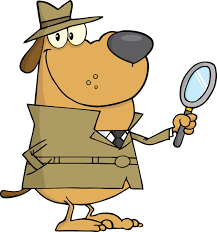 What are the seeds of these trees called and what do they look like? For some further research you could visit Ashclyst or Haldon Forests on the outskirts of Exeter. In science we will:Identify and name a variety of common deciduous and evergreen trees.  Identify and describe the basic structure of trees. In science we will:Identify and name a variety of common deciduous and evergreen trees.  Identify and describe the basic structure of trees. trunka tree’s thick stemResearch trees in your local areaCan you find an oak, a willow and a beech tree in your local area?  You might want to visit the university grounds where there are lots of different varieties of trees.  Which group do they fit into?  Are they deciduous trees or evergreen trees?Things to talk about … What kind of animals and birds might live in these trees? What are the seeds of these trees called and what do they look like? For some further research you could visit Ashclyst or Haldon Forests on the outskirts of Exeter. In science we will:Identify and name a variety of common deciduous and evergreen trees.  Identify and describe the basic structure of trees. In science we will:Identify and name a variety of common deciduous and evergreen trees.  Identify and describe the basic structure of trees. barkthe hard covering around the trunk and branches of a treeResearch trees in your local areaCan you find an oak, a willow and a beech tree in your local area?  You might want to visit the university grounds where there are lots of different varieties of trees.  Which group do they fit into?  Are they deciduous trees or evergreen trees?Things to talk about … What kind of animals and birds might live in these trees? What are the seeds of these trees called and what do they look like? For some further research you could visit Ashclyst or Haldon Forests on the outskirts of Exeter. In science we will:Identify and name a variety of common deciduous and evergreen trees.  Identify and describe the basic structure of trees. In science we will:Identify and name a variety of common deciduous and evergreen trees.  Identify and describe the basic structure of trees. stemthe stalk of a plant arising above the groundResearch trees in your local areaCan you find an oak, a willow and a beech tree in your local area?  You might want to visit the university grounds where there are lots of different varieties of trees.  Which group do they fit into?  Are they deciduous trees or evergreen trees?Things to talk about … What kind of animals and birds might live in these trees? What are the seeds of these trees called and what do they look like? For some further research you could visit Ashclyst or Haldon Forests on the outskirts of Exeter. In science we will:Identify and name a variety of common deciduous and evergreen trees.  Identify and describe the basic structure of trees. In science we will:Identify and name a variety of common deciduous and evergreen trees.  Identify and describe the basic structure of trees. deciduoussheds its leaves once a yearResearch trees in your local areaCan you find an oak, a willow and a beech tree in your local area?  You might want to visit the university grounds where there are lots of different varieties of trees.  Which group do they fit into?  Are they deciduous trees or evergreen trees?Things to talk about … What kind of animals and birds might live in these trees? What are the seeds of these trees called and what do they look like? For some further research you could visit Ashclyst or Haldon Forests on the outskirts of Exeter. In science we will:Identify and name a variety of common deciduous and evergreen trees.  Identify and describe the basic structure of trees. In science we will:Identify and name a variety of common deciduous and evergreen trees.  Identify and describe the basic structure of trees. evergreena tree that has green leaves all through the yearResearch trees in your local areaCan you find an oak, a willow and a beech tree in your local area?  You might want to visit the university grounds where there are lots of different varieties of trees.  Which group do they fit into?  Are they deciduous trees or evergreen trees?Things to talk about … What kind of animals and birds might live in these trees? What are the seeds of these trees called and what do they look like? For some further research you could visit Ashclyst or Haldon Forests on the outskirts of Exeter. Stoke Hill CharacteristicsStoke Hill Characteristics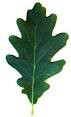 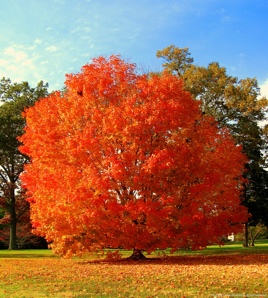 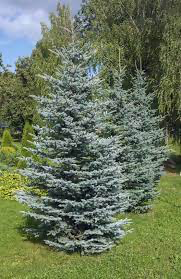 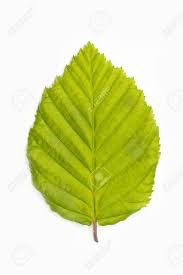 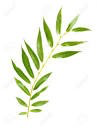 Willow Class are also interested in…Critical thinkingWhy is it increasingly important for us to protect our trees?How is habitat loss having an effect on wildlife?How can we help wildlife within our school grounds and our local neighbourhood?Critical thinkingWhy is it increasingly important for us to protect our trees?How is habitat loss having an effect on wildlife?How can we help wildlife within our school grounds and our local neighbourhood?How to protect our trees and what we can do in class to reduce waste and recycle. What can we do to help the local natural environment in order for it to thrive?